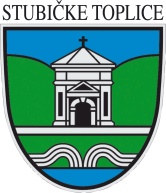 OPĆINA STUBIČKE TOPLICEVODIČ ZA GRAĐANEPRORAČUN U MALOMZA 2021. GODINUI PROJEKCIJE PRORAČUNA ZA 2022. I 2023. GODINUStudeni, 2020.Poštovane mještanke i mještani, S namjerom da Vam približimo općinske financije i što bolje Vas upoznamo s najvažnijim dokumentom potrebnim za funkcioniranje naše općine, pripremili smo Proračun u malom za 2021. godinu. U ovom  dokumentu smo na, nadam se, jednostavan i slikovit način, prikazali najvažnije planirane godišnje prihode i primitke, te sve rashode i izdatke Općine. U kratkim smo crtama prikazali programe i aktivnosti u vezi korištenja općinskog novca u 2021. godini. Smatramo da će ovaj Proračun za sve stanovnike naše Općine osigurati najviši nivo javnih usluga. Posebno smo vodili računa o zadržavanju standarda javnih potreba građana, osobito u segmentu socijalnih prava i obrazovanja, ali smo isto tako zadržali visoki komunalni standard uređenja naše Općine. Svjesni da bez ulaganja nema napretka, osigurali smo i znatna sredstva za važna investicijska ulaganja. Kroz Proračun u malom ćete saznati više o mogućnostima i obvezama financiranja iz općinskog proračuna, što će se raditi u 2021. godini, koji su planirani projekti te na koji način će sredstva proračuna biti raspoređena.Svima nam je interes živjeti u zajednici koja se razvija i raste te nam je upravo to primarna zadaća. Želja nam je udovoljiti svim zahtjevima, no moramo biti svjesni da postoje ograničenja u novcu, kao i prioriteti koje moramo poštivati.Kroz ovaj mali vodič želimo Vam približiti naš rad te uvažiti sve inicijative koje mogu utjecati na poboljšanje standarda naše zajednice. Vaš načelnikJosip Beljak, dipl. ing. agr.Proračun Općine Stubičke Toplice za 2021. godinuŠto je proračun?Proračun je jedan od najvažnijih dokumenata koji se donosi na razini jedinice lokalne i područne (regionalne) samouprave  (JLP(R)S).Proračun je akt kojim se procjenjuju prihodi i primici te utvrđuju rashodi i izdaci JLP(R)S za proračunsku godinu. Sadrži i projekciju prihoda i primitaka te rashoda i izdataka za dvije godine unaprijed. Metodologija za izradu proračuna jedinice lokalne i područne (regionalne) samouprave propisana je Zakonom o proračunu (NN broj 87/08, 136/12 i 15/15) i podzakonskim aktima kojima se regulira provedba Zakona, a to su ponajprije: Pravilnik o proračunskim klasifikacijama (NN 26/10 i 120/13), Pravilnik o proračunskom računovodstvu i Računskom planu (NN 124/14, 115/15, 87/16, 3/18 i 126/19),  Zakon o fiskalnoj odgovornosti (Narodne novine 111/2018), Uredba o sastavljanju i predaji Izjave o fiskalnoj odgovornosti i izvještaja o primjeni fiskalnih pravila (Narodne novine, br. 95/19), Zakon o lokalnoj i područnoj (regionalnoj ) samoupravi (NN 33/01, 60/01, 129/05, 109/07, 125/08, 36/09, 150/11, 144/12, 19/13, 137/15, 123/17, 98/19 i 144/20) te Upute Ministarstva financija za izradu proračuna.Tko donosi proračun?Proračun donosi predstavničko tijelo JLP(R)S odnosno Općinsko vijeće najkasnije do konca tekuće godine za iduću godinu prema prijedlogu kojega utvrđuje načelnik. Ako se proračun ne donese u roku  slijedi privremeno financiranje, raspuštanje općinskog vijeća i prijevremeni izbori za Općinsko vijeće.Sadržaj proračunaOpći dio - račun prihoda i rashoda i račun financiranja koji obuhvaća prihode  i  primitke te rashode i izdatke po vrstama.Posebni dio – sadrži rashode i izdatke raspoređene po programima odnosno njihovim sastavnim dijelovima, aktivnostima i projektima, a iskazani su prema ekonomskoj i funkcijskoj klasifikaciji te izvorima financiranja potrebnim za njihovo provođenje. Također sadrži financijski plan proračunskih korisnika: Dječji vrtić “Zvirek” Stubičke Toplice i Općinska knjižnica Stubičke Toplice.Ekonomska klasifikacija sadrži prihode i primitke, rashode i izdatke razvrstane po prirodnim vrstama i dio je računskog plana.Funkcijska klasifikacija sadrži rashode razvrstane u skladu s njihovom namjenom, a koristi se već kod izrade plana proračuna na način da se svakom projektu odnosno aktivnosti (kao najnižim kategorijama programske klasifikacije) u planu proračuna dodjeli funkcija odnosno funkcijska oznaka i time jasno odredi namjena rashoda koje sadrži.Izvori financiranja čine skupine prihoda i primitaka iz kojih se podmiruju rashodi i izdaci određene vrste i utvrđene namjene. Plan razvojnih programa – to je strateško – planski dokument sastavljen za trogodišnje razdoblje kojim se ostvaruje dobra pretpostavka za povezivanje strateških dokumenta jedinice s proračunskim planiranjem, a sastoji se od ciljeva razvoja, mjera, veze s programskom klasifikacijom, veze s proračunom, pokazatelja rezultata i veze sa organizacijskom klasifikacijom.Obrazloženje proračuna - detaljniji opis programa uz navođenje općih i posebnih ciljeva koji se namjeravaju postići, zakonske osnove te pokazatelja uspješnosti.Proračunski korisniciDječji vrtić “Zvirek”, Stubičke Toplice, Mlinarska cesta 34 – obavlja funkciju predškolskog odgoja i obrazovanjaOpćinska knjižnica Stubičke Toplice, Stubičke Toplice, Viktora Šipeka 16 – obavlja funkciju Općinske knjižniceStruktura prihoda i primitakaPrihodi poslovanjaPrihodi od poreza – porezi koji su isključivi prihod Općine Stubičke Toplice, a propisani su Odlukom o općinskim porezima jesu porez na potrošnju i porez na kuće za odmor. Porez na promet nekretnina je prihod proračuna općine u 100,00%-tnom iznosu. Zajednički porez koji se dijeli između županije i općine je porez  na dohodak – udio općine je 74,00%. Referentna vrijednost kapaciteta ostvarenih prihoda za 2021. godinu izračunata je u vrijednosti od 3.021,08 kn što je više od referentne vrijednosti kapaciteta ostvarenih prihoda za općine za 2021. godinu koji je utvrđen u iznosu 2.144,49 kn te Općina Stubičke Toplice neće ostvariti pravo na sredstva fiskalnog izravnanja. Prema Zakonu o izmjenama i dopunama Zakona o financiranju jedinica lokalne i područne (regionalne) samouprave koji stupa na snagu od 01.01.2021. umjesto udjela fiskalnog izravnanja od 17%, koji se izdvaja iz poreza na dohodak, sredstva fiskalnog izravnanja osiguravati će se u državnom proračunu i raspoređivati se lokalnim jedinicama koje imaju na to pravo.Pomoći – tekuće i kapitalne pomoći iz državnog i županijskog proračuna, pomoći od izvanproračunskih korisnika, pomoći iz državnog proračuna temeljem prijenosa EU sredstava te pomoći proračunskim korisnicima iz proračuna koji im nije nadležan (obuhvaćaju sredstva općina i gradova te ministarstava namijenjenih programima i projektima općinskih proračunkih korisnika)Prihodi od imovine – prihodi od financijske imovine (zatezne kamate i kamate na depozite po viđenju) i prihodi od nefinancijske imovine (zakup poslovnih objekata, koncesijska naknada, spomenička renta, pravo služnosti, naknada za zadržavanje nezakonito izgrađene zgrade u prostoru - legalizacija objekata)Prihodi od upravnih i administrativnih pristojbi i po posebnim propisima i naknada - boravišna pristojba, gradske i općinske upravne pristojbe, doprinosi za šume, sufinanciranje građana te ostali nespomenuti prihodi, komunalni doprinosi i komunalne naknade za stambeni i poslovni prostor te prihodi proračunskih korisnika (sufinanciranje cijene vrtića od strane roditelja čija djeca borave u dječjem vrtiću te prihode od članarina i zakasnina koje naplaćuje Općinska knjižnica)Prihodi od prodaje proizvoda i robe te pruženih usluga i prihodi od donacija – sastoje se od prihoda od pruženih usluga (prihod od naplate potrošnje vode  iz lokalnog vodovoda i prihod od usluga koje ostvaruje proračunski korisnik) te prihoda od tekućih  donacija koje uplaćuju pravne ili fizičke osobe za realizaciju projekata proračuna i proračunskih korisnika Kazne, upravne mjere i ostalo – obuhvaćaju prihode koji se ostvare naplatom troškova prisilne naplate i ostale prihode koji nisu zasebno spomenuti.Prihodi od prodaje nefinancijske imovinePrihodi od prodaje proizvedene dugotrajne imovine - prihodi od prodaje građevinskih objekata i zemljišta (prihod od prodaje stanova na kojima postoji stanarsko pravo, a koje korisnici otplaćuju u mjesečnim ratama i prihod od prodaje naslijeđenih građevinskih objekata i zemljišta– ošasna imovina)Primici od financijske imovine i zaduženjaKreditna sredstva - u proračunu za 2021. godinu  Općina stubičke Toplice ne planira navedenu vrstu primitkaRaspoloživa sredstva iz prethodnog razdobljaVišak ili manjak iz prethodne godine - 	Općina je procijenila da će iz 2020. u 2021. godinu prenijeti manjak u iznosu od 1.000.000,00 kn, koji će pokriti viškom u razdoblju 2021. – 2023. godine. Od ukupno prenesenog manjka u iznosu 1.000.000,00 kn u 2021. godini pokrit će se iznos od 200.000,00 kn. U 2022. godinu prenosi manjak od 800.000,00 kn, od čega će se iznos od 400.000,00 kn pokriti u toj godini, a u 2023. godinu prenijet će manjak od 400.000,00 kn koji će u cijelosti pokriti 2023. godine.Struktura rashoda i izdatakaRashodi poslovanjaRashodi za zaposlene – obuhvaćaju bruto plaće službenika i namještenika Jedinstvenog upravnog odjela Općine Stubičke Toplice te zaposlenih u Dječjem vrtiću “Zvirek” Stubičke Toplice i u Općinskoj knjižnici Stubičke Toplice koji su proračunski korisnici, pripadajuće doprinose na plaće te ostale rashode za zaposlene. Materijalni rashodi – odnose se na rashode za izvršavanje programa i aktivnosti Općine i  proračunskih korisnika, a to su: rashodi za usluge koji obuhvaćaju komunalne usluge, usluge promidžbe i informiranja, zakupnine, usluge tekućeg i investicijskog održavanja građevinskih objekata i opreme, usluge telefona i pošte, računalne usluge i druge rashode; za održavanje zelenih površina, nerazvrstanih cesta, mostova, javne rasvjete, dječjih igrališta, lokalnog vodovoda. Nadalje slijede rashodi za materijal i energiju, a obuhvaćaju troškove uredskog materijala, literature, sredstava za čišćenje, radne odjeće, troškove električne energije i sitnog inventara, za nabavu namirnica, didaktičke opreme, literature i plina za potrebe proračunskih korisnika te troškove materijala i dijelova za održavanje cesta, zelenih površina te javne rasvjete.  Naknade troškova zaposlenima  odnose se na naknade troškova prijevoza na posao i s posla, za službena putovanja i stručno usavršavanje zaposlenih.  Ostali nespomenuti rashodi poslovanja  sastoje se od naknada za rad predstavničkih i izvršnih tijela, radnih tijela predstavničkog tijela, povjerenstava, naknada za rad predsjedniku vijeća i zamjeniku načelnika, rashoda za obilježavanje Dana Općine. Također tu spadaju rashodi za reprezentaciju te premije osiguranja imovine, prijevoznih sredstava i zaposlenih.Financijski rashodi - rashodi za usluge platnog prometa, kamate za  primljene kredite i zajmove te ostali nespomenuti financijski rashodi koji nisu zasebno navedeni, za potrebe Općine i proračunskih korisnikaSubvencije - subvencioniranje kamate obrtnicima malim i srednjim poduzetnicima iz kreditnih programa po ugovorima te subvencije poljoprivrednicima u programima poticajaPomoći dane u inozemstvo i unutar općeg proračuna – tekuće pomoći proračunskim korisnicima drugih proračuna (rashodi za sufinanciranje potreba u školstvu te za javnu vatrogasnu postrojbu) Naknade građanima i kućanstvima na temelju osiguranja i druge naknade - rashodi koji se odnose na isplate u okviru Socijalnog programa, zdravstvene zaštite i obrazovanjaOstali rashodi – obuhvaćaju tekuće donacije za financiranje redovne djelatnosti udruga u okviru Programa javnih potreba u kulturi, sportu, socijalnoj zaštiti i zaštiti okoliša, donacije za financiranje rada političkih stranaka i nezavisnih vijećnika, za rad dobrovoljnih vatrogasnih društava u Strmcu Stubičkom i u naselju Pila, za funkcioniranje ureda i provedbu planiranih programa i aktivnosti Turističke zajednice te donaciju župi Sv. Josipa za  opremanje crkve.Rashodi za nabavu nefinancijske imovineRashodi za nabavu neproizvedene dugotrajne imovine– planirani su rashodi za kupovinu zemljišta pored osnovne škole kojom bi se stvorili prostorni uvjeti za dogradnju školske zgrade, ali i izgradnju sportske dvoraneb)  Rashodi za nabavu proizvedene dugotrajne imovine obuhvaćaju:- rashode za nabavu građevinskih objekata – investicije su predviđene Programom gradnje objekata i uređaja komunalne infrastrukture kao i Planom razvojnih programa Općine Stubičke Toplice (asfaltiranje nerazvrstane ceste „dio Strmečke prema groblju“ kao i asfaltiranje nekoliko nerazvrstanih cesta na području općine. Nadalje, u planu je izgradnja kanala oborinske odvodnje, proširenje mreže javne rasvjete i lokalnog vodovoda na lokacijama na kojima još nije izgrađeno, modernizacija javne rasvjete kroz centar Stubičkih Toplica te izgradnja i opremanje dječjeg igrališta u naselju Podgaj. Radi omogućavanja prometovanja vozila nerazvrstanom cestom na nerazvrstanoj cesti k.č. br.  859/2 k.o. Strmec Stubički – „Jarki“ pokrenut će se radovi sanacije klizišta. U planu je izrada projektne dokumentacije za infrastrukturni projekt Park vozača Pila. Projekt izgradnje sportske dvorane i proširenje zgrade osnovne škole nije planiran u ukupnoj vrijednosti unutar iste proračunske godine već u skladu s očekivanim početkom i trajanjem kroz tri godine.- rashode za nabavu  postrojenja  i opreme – (stroj za održavanje parkova, oprema na dječjim igralištima, nadzorne kamere te hidrant, a Općinska knjižnica nabavlja knjige i opremu) - rashode za nabavu nematerijalne proizvedene imovine - Strategija razvoja Općine Stubičke Toplice temeljni je razvojni dokument općine te će se pokrenuti postupak izrade Strategije razvoja za razdoblje 2021. do 2026. godine, a također se planiraju novčana sredstva za izradu baze nerazvrstanih cesta.c) Rashodi za dodatna ulaganja na nefinancijskoj imovini - obuhvaćaju dodatna ulaganja na građevinskim objektima, a odnose se na izradu izvedbenog projekta za dogradnju zgrade osnovne školeIzdaci za financijsku imovinu i otplate zajmovaunutar programa javne rasvjete planirana je aktivnost otplata glavnice i kamate kredita za projekt rekonstrukcija i modernizacija javne rasvjete na području Općine StubičkeTopliceVažno je znati!Jedno od najvažnijih načela proračuna je da isti mora biti uravnotežen, a to znači da ukupna visina planiranih prihoda mora biti istovjetna ukupnoj visini planiranih rashoda.                                                                                          IZVORI FINANCIRANJAOdređeni rashodi mogu se financirati isključivo iz određenih prihoda - namjenski prihodi.Prihodi od prodaje imovine - koriste se za financiranje kapitalnih ulaganja – investicija i za pokriće troškova stanovanja socijalno ugroženih osoba s područja Općine Komunalni doprinos - koristi se za financiranje gradnje i održavanja objekata i uređaja komunalne infrastrukture.Komunalna naknada - koristi se za održavanje objekata i uređaja komunalne infrastrukture.Naknada za zadržavanje nezakonito izgrađene zgrade u prostoru – koristi se za za poboljšanje infrastrukturne opremljenosti na području općineKoncesijska naknada - koristi se za financiranje gradnje objekata i uređaja komunalne infrastrukture.Turistička pristojba – za program razvoja turizma na području Općine Stubičke TopliceŠumski doprinos - za financiranje izgradnje komunalne infrastrukture.Nenamjenski prihodi ili opći prihodi (porezi, zakupnine, prihodi od pristojbi i ostali prihodi) - koriste se za financiranje svih vrsta rashoda za potrebe proračunskih korisnika, Općinskog vijeća, za funkcioniranje Općine, za ekonomske poslove, za javni red i sigurnost, za pokriće nedostataka komunalnih prihoda u održavanju komunalne infrastrukture, za zaštitu okoliša, za unapređenje stanovanja i zajednice, za sufinanciranje redovnog rada udruga u kulturi, sportu, socijalnoj zaštiti te zaštiti okoliša; za pokroviteljstvo održavanja manifestacija kulturnog i sportskog sadržaja, za realizaciju Socijalnog programa i zdravstvene zaštite te za predškolsko i osnovnoškolsko obrazovanje. Pomoći – tekuće i kapitalne pomoći iz državnog i županijskog proračuna, pomoći od ostalih subjekata unutar općeg proračuna, pomoći iz državnog proračuna temeljem prijenosa EU sredstava te pomoći proračunskim korisnicima iz proračuna koji im nije nadležan (obuhvaćaju sredstva općina i gradova te ministarstava namijenjenih programima i projektima općinskih proračunskih korisnika). Sredstva pomoći koriste se za financiranje točno određenih tekućih aktivnosti i kapitalnih projekata, a stjeću se prijavom istih na natječaje europskih i drugih fondova te iz državnog proračuna.Donacije - izvor financiranja donacije čine prihodi ostvareni od fizičkih osoba, neprofitnih organizacija, trgovačkih društava i od ostalih subjekata izvan općeg proračuna, a koriste se za financiranje određenih projekataNamjenski primici - primici od financijske imovine i zaduživanja, čija je namjena utvrđena posebnim ugovorima i/ili propisima.Kako se Općina može zaduživati?Općina se može dugoročno i kratkoročno zaduživati. Dugoročno zaduživanje :- isključivo za kapitalne investicije - investicija treba biti planirana u Proračunu te je  potrebna prethodna suglasnost Općinskog vijeća i Suglasnost Vlade RH. Ukupan opseg zaduživanje (godišnja obveza anuiteta po zaduženju Općine kao i anuiteta po danim jamstvima i suglasnostima (trgovačkim društvima i ustanovama Općine) ne smije prelaziti 20% prihoda proračuna (bez prihoda od domaćih i stranih pomoći, donacija, sufinanciranja građana). Navedeno ograničenje ne odnosi se na projekte koji se sufinanciraju iz pretpristupnih programa i fondova EU i na projekte iz područja unapređenja energetske učinkovitosti, a takav projekt je “Modernizacija I rekonstrukcija javne rasvjete”.Općina StubičkeToplice se zadužila dugoročno, na rok od osam godina, radi realizaciju projekta “Modernizacija i rekonstrukcija javne rasvjete na području Općine Stubičke Toplice”. Zadnja rata kredita dospijeva na naplatu 31. kolovoza 2027. Godine.Kratkoročno zaduživanje:To je zaduživanje unutar jedne godine, nije potrebna suglasnosti Ministarstva financija, namjena je za premošćivanje jaza nastalog zbog različite dinamike priljeva sredstava i dospijeća obveza.Izvještavanje o izvršenju proračuna Pravilnikom o polugodišnjem i godišnjem izvještaju o izvršenju proračuna (Narodne novine 24/2013,  102/2017 i 1/2020) propisuju se sadržaj i obveznici izrade polugodišnjeg i godišnjeg izvještaja o izvršenju proračuna. Polugodišnji izvještaj o izvršenju Proračuna Općinski načelnik dostavlja Općinskom vijeću najkasnije do 15. rujna tekuće proračunske godine. Godišnji izvještaj o izvršenju Proračuna Općinski načelnik dostavlja Općinskom vijeću najkasnije do 1. lipnja tekuće proračunske godine za prethodnu godinu.Da li se proračun može mijenjati?Proračun nije “statičan” akt već se, sukladno Zakonu, može mijenjati tijekom proračunske godine   “rebalans”. Procedura izmjene proračuna istovjetna je proceduri njegova donošenja, “rebalans” predlaže Načelnik, a donosi ga Općinsko vijeće.IZVRŠENJE PRORAČUNA OPĆINE STUBIČKE TOPLICE ZA 2019. GODINU, PLAN ZA 2020. I 2021. GODINU TE PROJEKCIJE ZA 2022. I 2023. GODINUIzvršenje proračuna Općine Stubičke Toplice za 2019. godinu 16.228.992,76 knProračun Općine Stubičke Toplice za 2020. godinu (1. izmjena)15.363.943,00 knProračun Općine Stubičke Toplice za 2021. godinu 15.023.827,00 knProjekcija proračuna za 2022. godinu19.893.327,00 knProjekcija proračuna za 2023. godinu18.225.327,00 knGrafikon 1: Proračun Općine Stubičke Toplice za razdoblje 2019. do 2023.  godinePRIHODI PRORAČUNAPLANIRANI PRIHODI POSLOVANJA  ZA 2021. GODINU IZNOSE: 14.821.827,00 knPrihodi od poreza – 8.100.000,00 knPomoći iz inozemstva i od subjekata unutar općeg proračuna – 4.275.345,00 knPrihodi od imovine – 199.112,00 knPrihodi od upravnih i administrativnih pristojbi, pristojbi po posebnim propisima i naknada – 1.979.170,00 knPrihodi od prodaje proizvoda i robe te pruženih usluga i prihodi od donacija- 253.200,00 knKazne, upravne mjere i ostali prihodi – 15.000,00 knPLANIRANI PRIHODI OD PRODAJE NEFINANCIJSKE IMOVINE  ZA 2021. GODINU IZNOSE:  202.000,00 knPrihodi od prodaje materijalne imovine – prirodnih bogatstava – 50.000,00 knPrihodi od prodaje građevinskih objekata – 152.000,00 knGrafikon 2.: Udio pojedine vrste prihoda i primitaka u ukupnim prihodima i primicima  proračunaRASHODI PRORAČUNAPLANIRANI RASHODI POSLOVANJA ZA 2021. GODINU IZNOSE:   9.778.127,00 knRashodi za zaposlene – 3.698.426,00 knMaterijalni rashodi – 3.651.099,00 knFinancijski rashodi – 63.902,00 knSubvencije – 30.000,00 knPomoći – 396.200,00 knNaknade građanima i kućanstvima na temelju osiguranja i druge naknade – 833.100,00 knOstali rashodi – 1.105.400,00 knPLANIRANI RASHODI ZA NABAVU NEFINANCIJSKE IMOVINE ZA 2021. GODINU IZNOSE: 4.804.000,00 knRashodi za nabavu neproizvedene dugotrajne imovine –  45.000,00 knRashodi za nabavu proizvedene dugotrajne imovine – 4.644.000,00 knRashodi za dodatna ulaganja na nefinancijskoj imovini – 115.000,00 knIZDACI ZA FINANCIJSKU IMOVINU I OTPLATE ZAJMOVA ZA 2021. GODINU IZNOSE: 241.700,00 knIzdaci za otplatu glavnice primljenih kredita i zajmova – 241.700,00 knGafikon 3.: Udio pojedine vrste rashoda i izdataka u ukupnim rashodima i izdacima ( u mil. kn)POSEBNI DIO PRORAČUNAOBRAZLOŽENJE PLANIRANIH RASHODA I IZDATAKA ZA 2021. GODINUOpćinsko vijeće – 360.700,00 knRedovan rad Općinskog vijeća (planiranje sredstava za usluge promidžbe i informiranja, za naknade za rad Općinskog vijeća i njegovih radnih tijela, naknade članovima povjerenstava, naknade za rad  predsjedniku vijeća i zamjeniku načelnika, za obilježavanje Dana općine te za donacije političkim strankama koje imaju svoje zastupnike u Općinskom vijeću odnosno nezavisnom vijećniku, planiranje rashoda za provedbu lokalnih izbora u 2021. godini) Funkcijska klasifikacija: 011 Izvršna i zakonodavna tijela, financijski i fiskalni poslovi, vanjski posloviIzvori financiranja: Opći prihodi i primiciJedinstveni upravni odjel – 2.143.620,00 knZajednički troškovi Jedinstvenog upravnog odjela (planiranje sredstava za financiranje rashoda za zaposlene, za materijal i energiju, rashoda za usluge, ostalih  nespomenutih rashoda poslovanja te financijskih rashoda)Nabava opreme za potrebe Jedinstvenog upravnog odjelaObavljanje poslova poljoprivrednog redara – rashodi za plaćuProračunska zalihaFunkcijska klasifikacija: 011 Izvršna i zakonodavna tijela, financijski I fiskalni poslovi, vanjski posloviIzvori financiranja: Opći prihodi i primiciJavni red i sigurnost – 568.500,00 knRazvoj vatrogastva i pružanje zaštite od požara (planiranje sredstava za tekuće donacije   DVD-u Strmec Stubički i DVD-u Pila, za tekuće pomoći radu Javne vatrogasne postrojbe u Zaboku),Civilna zaštita (planiranje sredstava za provođenje aktivnosti Civilne zaštite),Zaštita i spašavanje (planiranje sredstava za tekuće donacije Hrvatskoj gorskoj službi spašavanja - Stanica Krapina)Zaštita imovne (planiraju se novčana sredstva za nabavu sustava tehničke zaštite, odnosno biti će nabavljene i postavljene nadzorne kamere)Funkcijska klasifikacija: 032 Usluge protupožarne zaštite, 036 Rashodi za javni red i sigurnost koji nisu drugdje svrstaniIzvori financiranja: Opći prihodi i primiciEkonomski poslovi – 448.800,00 knPoticanje u poljoprivredi (planiranje sredstava za subvencioniranje poljoprivredne proizvodnje, za provođenje sustavne dezinsekcije i deratizacije te za  poslove higijeničarske službe)Razvoj malog i srednjeg poduzetništva (planiranje sredstava za subvencioniranje kamata na poduzetničke kredite obrtnicima, malim i srednjim poduzetnicima te članarina udruzi Lokalna akcijska grupa),Promicanje i razvoj turizma (planiranje sredstava za provođenje turističke promidžbe putem Turističke zajednice Općine,  tekuće održavanje ribićke kućice i pomoćnih građevina, pokroviteljstvo manifestacije „Gljivarenje v Stubakima“)Izrada Strategije razvoja Općine Stubičke Toplice za razdoblje 2020. do 2025. godineFunkcijska klasifikacija: 042 Poljoprivreda, šumarstvo, ribarstvo i lov, 047 Ostale industrije, 049 Ostali ekonomski poslovi koji nisu drugdje svrstaniIzvori financiranja: Opći prihodi i primiciKomunalna djelatnost – 4.402.000,00 knTekuće održavanje građevinskih objekata (planiranje sredstava za tekuće održavanje mjesnog i vatrogasnog doma u naselju Pila te mjesnog i vatrogasnog domu u Strmcu Stubičkom)Održavanje i proširenje komunalne infrastrukture (planiranje sredstava za usluge tekućeg i investicijskog održavanje javnih puteva, nerazvrstanih cesta i mostova, za čišćenje snijega na istima, za izgradnju nerazvrstane ceste “dio Strmečke prema groblju”, za sanaciju klizišta na nerazvrstanoj cesti k.č. br.  859/2 Strmec Stubički, Jarki, za izgradnju i asfaltiranje nerazvrstanih cesta, za izgradnju kanala oborinske odvodnje te izradu baze nerazvrstanih cesta)Proširenje “Parka vozača Pila” (planiraju se sredstva za izradu projektne dokumentacije) Funkcijska klasifikacija: 049 Ostali ekonomski poslovi koji nisu drugdje svrstani, 045 PrometIzvori financiranja: Opći prihodi i primici, prihodi za posebne namjene, tekuće pomoći od izvanproračunskih korisnika, kapitalne pomoći iz državnog proračuna, kapitalne pomoći iz državnog proračuna temeljem prijenosa sredstava iz EUZaštita okoliša – 340.700,00 knKanalizacijski sustav (održavanje kanalizacijskog sustava u zgradama javne namjene),Parkovi  (planiranje sredstava za nabavu materijala i usluga za uređenje i održavanje parkova i zelenih površina te za nabavu strojeva i opreme za uređenje parkova, fontane, javnog sata, urbane opreme, oglasnih panoa te autobusnih nadstrešnica)Gospodarenje otpadom (planiranje sredstava za materijal za čišćenje cesta, za plaćanje naknade za smanjenje količine miješanog komunalnog otpada te za rashode za podmirenje režijskih troškova reciklažnog dvorišta),Planiranje sredstava donacije udrugama za zaštitu okoliša (planiraju se sredstva za rad udruga čija je djelatnost zaštita okoliša)Funkcijska klasifikacija: 052 Gospodarenje otpadnim vodama, 054 Zaštita bioraznolikosti i krajolika, 051 Gospodarenje otpadom, 056 Poslovi i usluge zaštite okoliša koji nisu drugdje svrstaniIzvori financiranja: Opći prihodi i primiciUnapređenje stanovanja i zajednice – 1.849.100,00 knOpskrba pitkom vodom (planiranje sredstava za uslugu tekućeg i investicijskog održavanja lokalnog vodovoda Sljeme-Pila-Strmec Stubički, za laboratorijsko ispitivanje vode te za proširenje mreže navedenog lokalnog vodovoda),Javna rasvjeta (funkcioniranje javne rasvjete odnosno planiranje sredstava za materijal i uslugu za održavanje javne rasvjete, planiranje sredstava za podmirenje troškova potrošnje električne energije, proširenje mreže javne rasvjete s ciljem dobivanja energetski održive i ekološki prihvatljive javne rasvjete te modernizacija javne rasvjete kroz centar Stubičkih Toplica, planiranje sredstava za otplatu kredita odnosno glavnice i kamata za projekt modernizacija i rekonstrukcija javne rasvjete na području Općine Stubičke Toplice, nabava elemenata božićne dekoracije te montaža i demontaža iste)Dječja igrališta (planiranje sredstava za tekuće i investicijsko održavanje dječjih igrališta na području općine te za uređenje dječjih igrališta nabavom i montažom novih sprava; u planu je izgradnja novog dječjeg igrališta u naselju Podgaj)Prostorno planiranje (planiranje sredstava za geodetsko katastarske usluge)Urbana oprema (planiraju se sredstva za naknadu za internet usluge nakon instalacije opreme u projektu WiFi4EU)Planiraju se novčana sredstva za režijske troškovena objektu tržnice Funkcijska klasifikacija: 063 Opskrba vodom, 064 Ulična rasvjeta, 011 Izvršna i zakonodavna tijela, financijski i fiskalni poslovi, vanjski poslovi, 081 Službe rekreacije i sporta, 062 Razvoj zajedniceIzvori financiranja: Opći prihodi i primici, prihodi za posebne namjene, vlastiti prihodi i    kapitalne pomoći iz državnog proračuna Rekreacija, kultura, religija – 590.500,00 knJavne potrebe u sportu (podupiranje rada i projekata udruga u sportu sukladno rezultatima natječaja,  pokroviteljstvo sportskih manifestacija)Javne potrebe u kulturi (donacije sredstava za rad udrugama u kulturi, planiranje sredstava za pokroviteljstvo izložbi i manifestacija, planiranje sredstva za tekuće održavanje prostora u kojem je smještena Općinska knjižnica. Također se planiraju sredstva za redovno financiranje rada  Općinske knjižnice i to za rashode za zaposlene, materijalne rashode, financijske rashode te rashode za nabavu nefinancijske imovine)Javne potrebe u religiji (donacija Župi Sv. Josipa Stubičke Toplice za  opremanje crkve)Proračunski korisnik Općinska knjižnica Stubičke Toplice (sukladno odredbama Članka 48. Zakona o proračunu, u proračun Općine Stubičke Toplice uključeni su vlastiti i namjenski prihodi proračunskog korisnika sukladno ekonomskoj, programskoj, funkcijskoj, organizacijskoj i lokacijskoj klasifikaciji).Funkcijska klasifikacija: 081 Službe rekreacije i sporta, 082 Službe kulture, 084 Religijske i druge službe zajedniceIzvori financiranja: Opći prihodi i primici, prihodi za posebne namjene, kapitalne pomoći iz županijskog i državnog proračuna, donacijeObrazovanje – 3.539.807,00 kn predškolsko obrazovanje (planiranje sredstava za rad proračunskog korisnika Dječji vrtić “Zvirek” i to za plaće zaposlenih te za materijalne rashode, za darove djeci za Sv. Nikolu, plaćanje članarine za članstvo u sustavu Eko-vrtić),osnovnoškolsko obrazovanje (planiranje sredstava za tekuće i kapitalne pomoći Osnovnoj školi, za nabavu radnih materijala i udžbenika za učenike osnovne škole, za darove djeci za Sv. Nikolu, plaćanje članarine za članstvo u sustavu Eko-škole i  članstvo u projektu “Grad/Općina-prijatelj djece” , za prijevoz učenika osnovne škole te za sufinanciranje programa cjelodnevne nastave za učenike nižih razreda)dogradnja zgrade osnovne škole Vladimir Bosnar (planiraju se novčana sredstva za izradu izvedbenog projekta)sportska dvorana (planiraju se sredstva za izradu izvedbenog projekta za izgradnju dvorane)parkiralište pored zgrade osnovne škole (u planu je kupovinu zemljišta, cca 1172 m², pored osnovne škole za potrebe proširenja zgrade i izgradnje sportske dvorane.proračunski korisnik Dječji vrtić “Zvirek” (sukladno odredbama Članka 48. Zakona o proračunu, u proračun Općine Stubičke Toplice uključeni su vlastiti i namjenski prihodi proračunskog korisnika sukladno ekonomskoj, programskoj, funkcijskoj, organizacijskoj i lokacijskoj klasifikaciji).Funkcijska klasifikacija: 091 Predškolsko i osnovno obrazovanjeIzvori financiranja: Opći prihodi i primici, tekuće pomoći iz županijskog proračuna, kapitalne pomoći iz županijskog i državnog proračuna, prihodi za posebne namjene, vlastiti prihodi,  tekuće pomoći od izvanproračunskih korisnika, donacijeSocijalna zaštita – 545.100,00 knSocijalna skrb i druge pomoći (planiranje sredstava za podmirenje troškova stanovanja socijalno ugroženim obiteljima i samcima, za financiranje školske kuhinje socijalno ugroženoj djeci i za treće dijete u obitelji, a koji su polaznici Osnovne škole, za pogrebne troškove, za poklon pakete povodom blagdana Uskrsa i Božića, za jednokratnu pomoć za novorođenče, za stipendije učenicima i studentima, sufinanciranje troškova prijevoza učenika srednjih škola i studenata, za sufinanciranje nabave udžbenika učenicima srednje škole, za sufinanciranje smeštaja učenika srednjih škola u učeničke domove,  prijevoz pokojnika ta ostale naknade građanima i kućanstvima),Crveni križ (planiranje sredstava za redovnu djelatnost Crvenog križa)Donacije udrugama (planiranje sredstava za sufinanciranje projekata udruga i ostalih organizacija civilnog društva u području socijalne skrbi)Funkcijska klasifikacija: 106 Stanovanje, 109 Aktivnosti socijalne zaštite koje nisu drugdje svrstane, 096 Dodatne usluge u obrazovanju, 103 SljedniciIzvori financiranja: Opći prihodi i primici, prihodi za posebne namjene, tekuće pomoći iz županijskog proračunaJavne potrebe i usluge u zdravstvu – 35.000,00 knDodatne usluge u zdravstvu (planiranje sredstava za sufinanciranje rada logopedske službe i sličnih programa za djecu s poteškoćama u razvoju)Funkcijska klasifikacija: 101 Bolest i invaliditetIzvori financiranja: Opći prihodi i primiciOvdje je prikazan sažetak Proračuna Općine Stubičke Toplice za 2021. godinu i projekcije za 2022. i 2023. godinu, a kompletan Proračun koji sadrži opći i posebni dio unutar kojeg se nalaze projekti i aktivnosti objavljen je u Službenom glasniku Krapinsko - zagorske županije br. 53 od 18. prosinca 2020. godine te na web stranici Općine:  http://www.stubicketoplice.hr/stranica/proracun-i-pratece-odlukeBROJ GLAVENAZIVIZVRŠENJE 2019.PLAN 2020. (1. IZMJENA)PLAN 2021.PROJEKCIJA 2022.PROJEKCIJA 2023.05OPĆINSKO VIJEĆE311.941,66272.700,00360.700,00290.700,00290.700,00REDOVAN RAD311.941,66272.700,00360.700,00290.700,00290.700,0010JEDINSTVENI UPRAVNI ODJEL2.850.146,562.080.824,762.143.620,002.206.870,002.254.000,00ZAJEDNIČKI TROŠKOVI JUO2.499.128,971.982.524,762.071.920,002.135.170,002.182.300,00STRUČNO OSPOSOBLJAVANJE BEZ ZASNIVANJA RADNOG ODNOSA9.295,804.900,000,000,000,00NABAVA OPREME ZA POTREBE JUO278.152,2715.000,0020.000,0020.000,0020.000,00OBAVLJANJE POSLOVA POLJOPRIVREDNOG REDARA33.427,0932.000,0031.700,0031.700,0031.700,00ZAPOŠLJAVANJE U JAVNOM RADU30.142,430,000,000,000,00PRORAČUNSKA ZALIHA0,0046.400,0020.000,0020.000,0020.000,0015JAVNI RED I SIGURNOST398.497,54404.000,00568.500,00418.500,00418.500,00RAZVOJ VATROGASTVA I PRUŽANJE ZAŠTITE OD POŽARA371.113,29381.000,00551.500,00401.500,00401.500,00CIVILNA ZAŠTITA0,002.000,001.000,001.000,001.000,00ZAŠTITA I SPAŠAVANJE4.000,006.000,006.000,006.000,006.000,00ZAŠTITA IMOVINE23.384,2515.000,00 10.000,0010.000,00 10.000,0020EKONOMSKI POSLOVI450.718,55397.800,00448.800,00423.800,00423.800,00POTICANJE U POLJOPRIVREDI81.670,0095.000,00104.000,00104.000,00104.000,00RAZVOJ MALOG I SREDNJEG PODUZETNIŠTVA48.640,2345.000,0035.000,0035.000,0035.000,00PROMICANJE I RAZVOJ TURIZMA320.408,32232.800,00284.800,00284.800,00284.800,00IZRADA STRATEGIJE RAZVOJA0,0025.000,0025.000,000,000,0025KOMUNALNA DJELATNOST1.916.120,215.169.500,004.402.000,004.162.900,002.447.570,00ODRŽAVANJE GRAĐEVINSKIH OBJEKATA16.696,7124.500,0024.500,0036.500,0036.500,00ODRŽAVANJE I PROŠIRENJE KOMUNALNE INFRASTRUKTURE1.794.163,505.048.000,004.360.000,004.126.400,002.411.070,00PROŠIRENJE “PARKA VOZAČA PILA”105.260,0097.000,0017.500,000,000,0030ZAŠTITA OKOLIŠA4.194.530,61319.400,00340.700,00325.700,00325.700,00KANALIZACIJSKI SUSTAV1.000,002.000,002.000,002.000,002.000,00PARKOVI267.202,10245.000,00249.000,00229.000,00229.000,00GOSPODARENJE OTPADOM3.896.328,5142.400,0054.700,0059.700,0059.700,00DONACIJE UDRUGAMA ZA ZAŠTITU OKOLIŠA30.000,0030.000,0035.000,0035.000,0035.000,0035USLUGE UNAPREĐENJA STANOVANJA I ZAJEDNICE2.608.200,441.399.400,001.849.100,00784.900,00780.600,00OPSKRBA PITKOM VODOM166.199,13124.700,00168.300,00168.300,00168.300,00JAVNA RASVJETA2.314.851,31511.400,001.548.000,00538.800,00534.500,00DJEČJA IGRALIŠTA4.862,50165.000,0095.000,0040.000,0040.000,00PROSTORNO PLANIRANJE87.312,5089.400,0010.000,0010.000,0010.000,00URBANA OPREMA26.850,00112.900,0010.500,0010.500,0010.500,00TRŽNICA8.125,00396.000,0017.300,0017.300,0017.300,0040REKREACIJA, KULTURA, RELIGIJA606.868,35604.264,66590.500,00595.050,00599.550,00JAVNE POTREBE U SPORTU132.163,62140.000,00150.000,00150.000,00150.000,00JAVNE POTREBE U KULTURI322.437,51324.100,00297.500,00300.050,00302.550,00JAVNE POTREBE U RELIGIJI120.000,00110.000,00110.000,00110.000,00110.000,00PRORAČUNSKI KORISNIK OPĆINSKA KNJIŽNICA STUBIČKE TOPLICE32.267,2230.164,6633.000,0035.000,0037.000,0045OBRAZOVANJE3.234.573,943.930.730,763.539.807,0012.464.807,0012.464.807,00PREDŠKOLSKO OBRAZOVANJE1.074.897,331.210.160,001.228.380,001.228.380,001.228.380,00OSNOVNA ŠKOLA533.732,821.054.550,00818.250,009.743.250,009.743.250,00SREDNJA ŠKOLA1.000,000,000,000,000,00PRORAČUNSKI KORISNIK DJEČJI VRTIĆ “ZVIREK”1.624.943,791.666.020,761.493.177,001.493.177,001.493.177,0050SOCIJALNA ZAŠTITA446.090,09516.100,00545.100,00545.100,00545.100,00SOCIJALNA SKRB I DRUGE POMOĆI369.236,65435.800,00452.100,00452.100,00452.100,00CRVENI KRIŽ37.853,4440.000,0048.000,0048.000,0048.000,00DONACIJE UDRUGAMA39.000,0040.300,0045.000,0045.000,0045.000,0055JAVNE POTREBE I USLUGE U ZDRAVSTVU27.465,0050.000,0035.000,0035.000,0035.000,00DODATNE USLUGE U ZDRAVSTVU27.465,0050.000,0035.000,0035.000,0035.000,00U K U P N O :U K U P N O :17.045.152,9515.144.720,1814.823.827,0022.253.327,0020.585.327,00